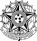 SERVIÇO PÚBLICO FEDERALMINISTÉRIO DA EDUCAÇÃO CENTRO FEDERAL DE EDUCAÇÃO TECNOLÓGICA DE MINAS GERAIS Programa de Pós-Graduação em Estudos de LinguagensATA DE RESULTADO FINAL DO PROCESSO INTERNO DE SELEÇÃO DE CANDIDATOS A BOLSA DO PROGRAMA PDSE - CAPES – POSLING 2022EDITAL 01/2022Aos 28 dias do mês de março de dois mil e vinte e dois, a Comissão Permanente de Gestão de Infraestrutura e Recursos e Bolsas do POSLING reuniu-se remotamente para avaliar a solicitação dos candidatos inscritos, de acordo com o que fixa o Edital nº 01/2022, de 21 de fevereiro de 2022. Realizado o exame do currículo e da documentação apresentada, cada membro da Comissão atribuiu os pontos devidos e calcularam-se as notas, obtendo-se o resultado final a seguir:1º lugar – MATEUS ESTEVES DE OLIVEIRA – Pontuação: 50Belo Horizonte, 28 de março de 2022A Comissão, Profa. Dra. Paula Renata Melo Moreira Profa. Dra. Carla Barbosa MoreiraProf. Dr. Luiz Henrique OliveiraRepresentante Discente: Sérgio Ribeiro Pereira (Doutorado)ANEXO 1 - EDITAL PDSE POSLING 2022 – TABELA DE PONTUAÇÃO DOS CANDIDATOS A PARTIR DO CV LATTES (produção bibliográfica entre 2019 e 2022)CANDIDATO 1 - NOME: MATEUS ESTEVES DE OLIVEIRAData de nascimento (critério de desempate): 23/03/1993Data da primeira matrícula no Sigaa (critério de desempate): FEV/2020OBS: Dos itens apresentados pelos candidatos, não foram considerados artigos em revistas sem Qualis. Item da produçãoPontuação por itemCandidato 1Livro acadêmico autoral200Capítulo de livro acadêmico1030Artigo em revista Qualis A1 ou A2 Letras250Artigo em revista Qualis B1 ou B2 Letras2020Artigo em revista Qualis B3 ou B4 Letras150Artigo em revista Qualis B5 Letras100Total50